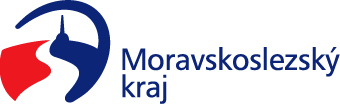 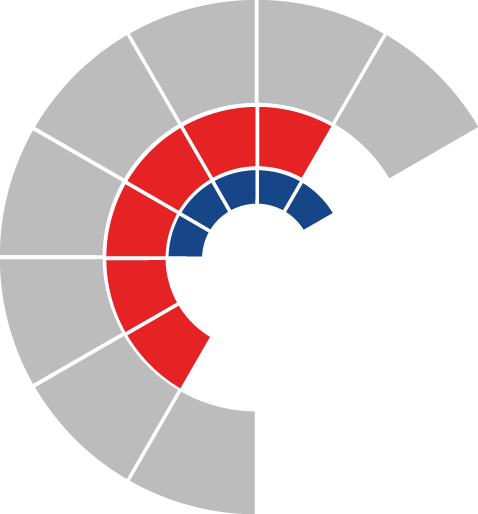 							Výbor sociální zastupitelstva kraje 										 Výpis z usneseníČíslo jednání:	2		Datum konání:	9. 2. 2021Číslo usnesení: 2/28Výbor sociální zastupitelstva krajedoporučujezastupitelstvu krajevzít na vědomí žádost o poskytnutí účelové investiční dotace církevní organizace Slezská diakonie, IČO 65468562, na projekt „Rekonstrukce polyfunkčního komunitního centra V Aleji“ rozhodnout poskytnout účelovou investiční dotaci z rozpočtu kraje církevní organizaci Slezská diakonie, IČO 65468562, ve výši 350.000 Kč na úhradu uznatelných nákladů souvisejících s projektem „Rekonstrukce polyfunkčního komunitního centra V Aleji“, vzniklých a uhrazených v období od 1. 1. 2021 do 31. 12. 2021 a s tímto subjektem uzavřít smlouvu o poskytnutí dotace vzít na vědomí žádost o poskytnutí dotace společnosti Sun Drive Communications s.r.o., IČO 26941007, na projekt "Rodinné pasy Moravskoslezského kraje 2021“rozhodnout poskytnout účelovou neinvestiční dotaci na rok 2021 společnosti Sun Drive Communications s.r.o., IČO 26941007, ve výši 412.000 Kč na úhradu uznatelných nákladů souvisejících s projektem "Rodinné pasy Moravskoslezského kraje 2021“, vzniklých a uhrazených v období od 1. 1. 2021 do 31. 12. 2021 a s tímto subjektem uzavřít smlouvu o poskytnutí dotacevzít na vědomí žádost o poskytnutí dotace společnosti Sun Drive Communications s.r.o., IČO 26941007, na projekt "Senior Pas Moravskoslezského kraje 2021“rozhodnout poskytnout účelovou neinvestiční dotaci na rok 2021 společnosti Sun Drive Communications s.r.o., IČO 26941007, ve výši 505.000 Kč na úhradu uznatelných nákladů souvisejících s projektem "Senior Pas Moravskoslezského kraje 2021“, vzniklých a uhrazených v období od 1. 1. 2021 do 31. 12. 2021 a s tímto subjektem uzavřít smlouvu o poskytnutí dotace Za správnost vyhotovení:Mgr. Petra Havláková V Ostravě dne 9. 2. 2021Ing. Jiří Carbolpředseda výboru sociálního